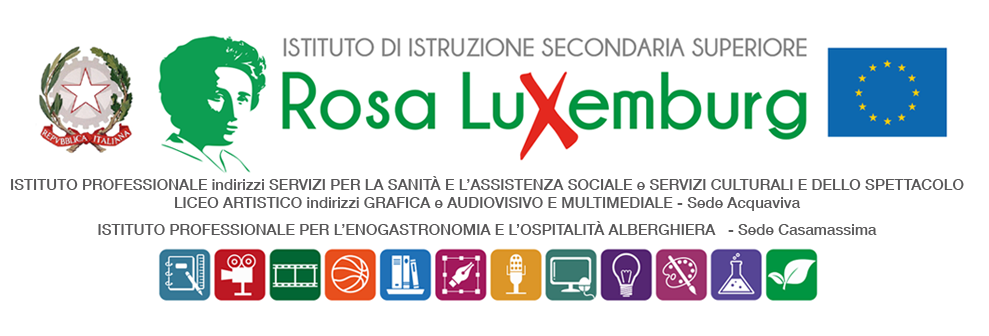 Studenti minorenni – plesso IPSSEOAAUTORIZZAZIONE DEI GENITORIIl/La sottoscritto/a…………………………………………………………………...…………………. genitore dell’alunno/a………………………………………………………..frequentante la classe……………….. indirizzo………………………. AUTORIZZAil/la proprio/a figlio/a .il/la proprio/a figlio/a a partecipare martedì 28 marzo alla fase provinciale di Atletica su pista dei Campionati Sportivi studenteschi presso - STADIO DI ATLETICA Mario Saverio Cozzoli di Molfetta.Gli alunni verranno regolarmente affiancati per tutta la durata dell’attività da un docente accompagnatore individuato dalla scuola •	che l’alunno/a dovrà raggiungere la sede centrale di Acquaviva delle Fonti in maniera autonoma e, altrettanto autonomamente, a fare ritorno a casa;che gli studenti verranno regolarmente affiancati per tutta la durata dell’attività da un docente accompagnatore individuato dalla scuolaConsapevole del fatto che l’alunno/a dovrà raggiungere la sede di gara in maniera autonoma e, altrettanto autonomamente, a fare ritorno a casa, il sottoscritto esonera la scuola da ogni responsabilità riguardo all’incolumità di persone e cose e al comportamento degli alunni. Data……………………. Firma del genitore  …………………………………………Firma dell’alunno/a ………………………….